XV DNI GMINY TRYŃCZA 2019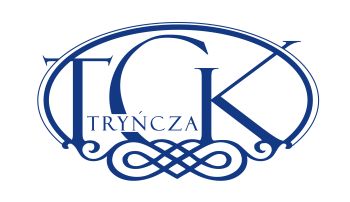 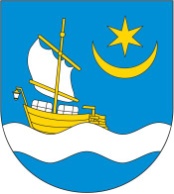 TURNIEJ SIATKÓWKI PLAŻOWEJTRYŃCZA 6 LIPCA 2019 R.Lista zgłoszeniowaNazwa drużyny: …………………………………………………………………..……………………………..………………Lista zawodników:Dane Kierownika drużyny: Imię: ..............................................................Nazwisko: …………………………………………..………..Telefon Kontaktowy: ……………………………………..	Jako osoba odpowiedzialna za drużynę oświadczam, że zgłoszeni na liście zawodnicy:- nie mają przeciwwskazań lekarskich do udziału w Turnieju Siatkówki Plażowej,- zrzekają się roszczeń ubezpieczeniowych z tytułu ewentualnych uszkodzeń ciała powstałych podczas Turnieju Siatkówki Plażowej Niniejszym oświadczam, że:-  informacje podane w karcie zgłoszeniowej są prawdziwe,- zapoznałem się z Regulaminem Turnieju Siatkówki Plażowej i niniejszym w pełni przyjmuję jego  postanowienia.-  zapoznałem się z regulaminem korzystania z infrastruktury sportowej przy Zespole Szkół w Tryńczy. …………………………………………..                                                      ………………..……..…………………..             Podpis  								Miejsce, dataLp.Nazwisko i imięData urodzeniaNumer zawodnika12